 Dimensionamento impianto VMC laboratori tecnologici IIS CASTELLICANALI ARIA VMC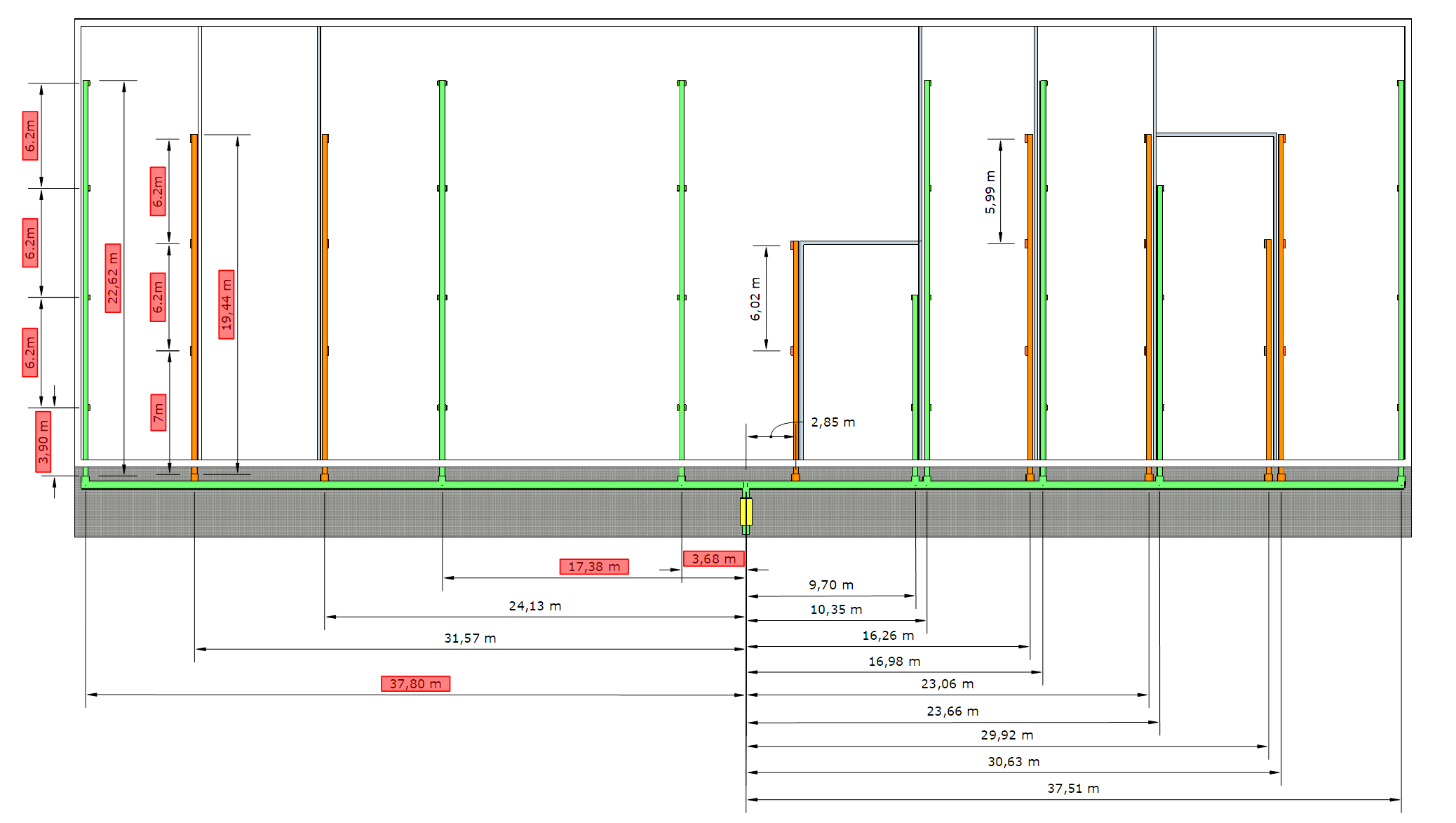 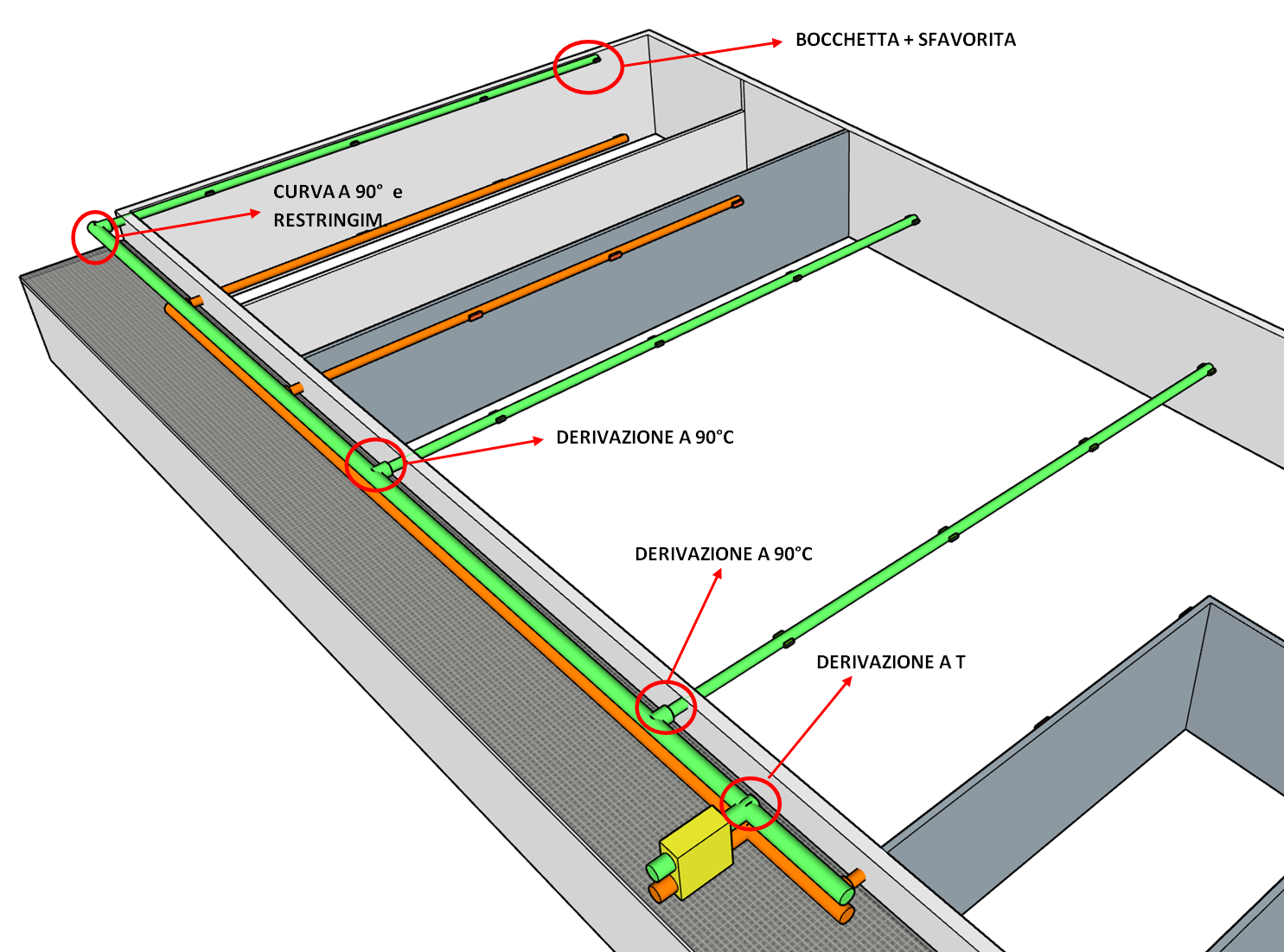 Diametri medi canali aria
canale primario sx  350 mm
canale primario dx 400 mm
canali secondari  250 mmCANALI ARIA VMCCANALI ARIA VMCLABORATORIO1ANELLI GAIA UVIEANELLI GAIA UVIE12BAKR KARIM TAREK ZOHIR ...BAKR KARIM TAREK ZOHIR ...13BALDIN MIRKOBALDIN MIRKO2 A4BERGOLI ELISABERGOLI ELISA2 A5BOLDI GABRIELEBOLDI GABRIELE2 B6BONISSONI LORENZOBONISSONI LORENZO2 B7CAPELLI FABIOCAPELLI FABIO38CHERKAOUI YASSINECHERKAOUI YASSINE39DONZELLA MARCODONZELLA MARCO310GASPARRO CHIARAGASPARRO CHIARA411HAMMAD MOHAMMEDHAMMAD MOHAMMED412LA MAGNA FEDERICOLA MAGNA FEDERICO413MASSETTI NICOLAMASSETTI NICOLA514MINELLI MATTIAMINELLI MATTIA515ONEDA MARCOONEDA MARCO516PASINETTI GIOELEPASINETTI GIOELE617RONCHI ANGELORONCHI ANGELO618RONCHI MATTEORONCHI MATTEO719SAIANI LUCASAIANI LUCA720TERONI NICOLA                  7                  7